Техническое задание Разработка проектных решений по ремонту горизонтального подруслового водозабора для обеспечения увеличения расхода воды.  Заместитель генерального директора ООО «Ренонс»по производству – главный инженер                                  ______________  Павлив  А.Н.Приложение №1Схема водозабора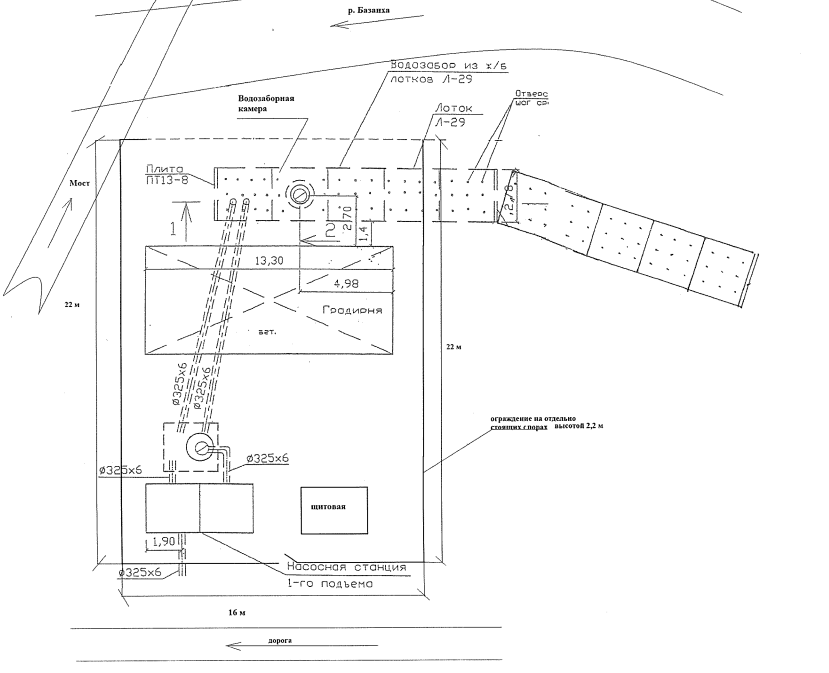 № п/пПеречень основных требованийПоказатели требований1. Основные данные и требования1. Основные данные и требования1. Основные данные и требования1Месторасположение объекта  г.Красноярск Свердловский район, ул. Сибирская, № 92 сооружение 10 водозаборное сооружение. 2Основание для проектированияТехническое задание.3 Исходные данные Существующая проектная и исполнительная документация, правоустанавливающие документы на земельные участки, лицензия на недропользование, «Технический отчет о результатах обследования и выполненных работ по очистке водозабора» (по запросу, после подписания Соглашения о конфиденциальности).4Тип строительстваРемонт 5Стадийность проектирования Одна стадия - Рабочая документация6Сроки выполнения работ 60 (шестьдесят) календарных дней   с момента заключения договора. 7Требования к исполнителю работОпыт производства   аналогичных работ не менее 3 (трех) лет. Наличие СРО Проектные работы8Основные технико-экономические показатели объекта (назначение, общая площадь, вместимость, количество мест, другие характеристики объекта)1. Водозаборный колодец (выполнен из бетонных колец, диаметром 1,5 м. В верхней части колодца имеется отверстие для поступления воды. Колодец накрыт бетонной крышкой на уровне минимального стояния воды. Колодец соединен двумя самотечными трубами диаметром 300 мм с распределительным колодцем (трубы 319  5 мм, ГОСТ 10705 - 80 Ст. 10 – 20).2. Водозаборная камера (имеет длину 21 м, выполнена из перфорированных железобетонных элементов (лотки прямоугольного сечения, размером 2,4×1,2×3,0 м, 7 шт.). Камера обсыпана галечниковым грунтом и заглублена, для исключения промерзания, ниже зимнего уровня воды в реке на 0,5 м. Поступление воды из реки - гравитационное (самотёком через перфорацию).3. Распределительный колодец (выполнен из бетонных колец, диаметром 1,5 м. Колодец соединен одной самотечной трубой диаметром 300 мм с технологическим колодцем системы охлаждения воды и другой трубой диаметром 300 мм с технологическим колодцем насосной станции 1-го подъема (трубы 319  5 мм, ГОСТ 10705-80 Ст. 10 – 20).4. Технологический колодец для размещения оборудования системы охлаждения воды (выполнен из профильных бетонных изделий ПТ 20×25, внутренним размером 1,8  2,0 м. На трубе диаметром 300 мм, подающей воду из распределительного колодца установлена ручная задвижка. Технологический колодец соединен одной трубой диаметром 500 мм с технологическим колодцем насосной станции 1-го подъема (труба 519  5 ГОСТ 10705 - 80 Ст. 10 – 20).5. Технологический колодец для размещения оборудования насосной станции низкого давления.6. Схема водозабора Приложение №19Необходимые изысканияНе требуется10Выполнение экологических и санитарно-эпидемиологических условий к объекту строительстваВ соответствии с требованиями экологических, санитарных и строительных норм.11Требования к применяемым конструкциям, материаламКачество применяемых материалов, оборудования должно соответствовать ГОСТ.12Основные требования к объему выполняемых работРазработать рабочую документацию на ремонт подрусловых водозаборных сооружений с разработкой   технических решений:- по обеспечению увеличения объема поступающей водной среды (расхода воды) в водозаборное сооружение (скорость наполнения водозаборной камеры не обеспечивает требуемый расход воды 180-200л/с в период оснежения трас с ноября по февраль месяц), увеличение объема водозаборной камеры (при необходимости);- устройство дополнительного смотрового колодца водозаборной камеры;- Замена фильтрующей отсыпки водозаборной камеры.Работы выполнить в соответствии с действующими нормативными документами в том числе с Постановлением Правительства РФ от16.02.2008г. №87 в объеме:- Пояснительная записка;- Конструктивные и объемно-планировочные решения;- Проект организации строительства;- Сметная документация;- Иная документация (при необходимости)Выполнить Расчет ущерба водным биологическим ресурсам.Получить согласование намечаемой деятельности в органах Росрыболовства.13Согласование проектных решений с контролирующими органами  Выполняет Проектная организация   в случае необходимости, согласно нормативным требованиям для сооружений данного типа (Енисейское территориальное управление федерального агентства по рыболовству)  14Выполнение сметной документацииСметную документацию составить согласно методики  по приказу Минстроя России № 421/пр. от 04.08.2020г, №557/пр от 07.07.2022г № 812/пр. от 21.12.2020г.(в ред.пр.№636/пр от 02.09.2021г. и №611/пр от 26.07.2022г.), №774/пр. от 11.12.2020г. в ПК «Гранд-Смета», с применением федеральной  сметной нормативной базы (ФЕР.) с  индексацией по ст. затрат. в объеме  ОСР,ЛСР, ССРСС. Предусмотреть резерв средств на непредвиденные работы и затраты.15 Стоимость проектных работ -Определяется расчетным путем на основе Сборников базовых цен на инженерные изыскания с учетом индексов перевода в текущие цены. Допускается расчет по форме № 3П при детальном обосновании затрат.16Количество экземпляров проекта, выдаваемых заказчику- Рабочую документацию выполнять в 4 экземплярах на бумажном носителе;- сметную документацию – в 4 экземплярах на бумажном носителе;- 1 экземпляр на электронном носителе (в форматах pdf, dwg, werd, Гранд-смета) с подписью и печатью разработчика.  